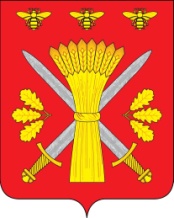 РОССИЙСКАЯ ФЕДЕРАЦИЯОРЛОВСКАЯ ОБЛАСТЬАДМИНИСТРАЦИЯ ТРОСНЯНСКОГО РАЙОНАПОСТАНОВЛЕНИЕ	от   30 октября  2018 г.                                                           №  285                     с.ТроснаО создании комиссии по оценке последствий принятия решения ореорганизации или ликвидации  образовательных организаций Троснянского районаРуководствуясь Федеральным законом от 06.10.2003 N 131-ФЗ "Об общих принципах организации местного самоуправления в Российской Федерации", Федеральным законом от 12.01.1996 N 7-ФЗ "О некоммерческих организациях", Федеральным законом от 24.07.1998 N 124-ФЗ "Об основных гарантиях прав ребенка в Российской Федерации", постановлением Правительства Орловской области от 31 декабря 2013 г. N 476 "Об утверждении Порядка проведения оценки последствий принятия решения о реорганизации или ликвидации государственной образовательной организации Орловской области, муниципальной образовательной организации, находящейся на территории Орловской области, включая критерии этой оценки (по типам данных образовательных организаций), в том числе порядка создания комиссии по оценке последствий такого решения и подготовке ею заключений", а также в целях подготовки экспертного заключения о необходимости реорганизации или ликвидации муниципальных образовательных организаций Троснянского района  ПОСТАНОВЛЯЮ:1. Признать утратившим силу постановления администрации Троснянского района  №98   от  06 апреля 2018 года  «О создании комиссии по оценке последствий решения о реорганизации или ликвидации муниципальных образовательных учреждений Троснянского района Орловской области»,  № 96  от 04 апреля 2018 года   «Об утверждении Порядка проведения оценки последствий принятия решения о реорганизации или ликвидации муниципальных образовательных учреждений Троснянского района Орловской области, включая критерии этой оценки, и порядок создания комиссии по оценке последствий такого решения и подготовки указанной комиссией заключений»2. Создать комиссию по оценке последствий принятия решения о реорганизации или ликвидации образовательных учреждений Троснянского района (приложение).3. Настоящее  постановление разместить на официальном сайте администрации Троснянского района в информационно-телекоммуникационной сети «Интернет».4. Контроль за исполнением настоящего постановления возложить на  заместителя Главы администрации района А.В. Фроловичева.            Глава района                                                    А.И. Насонов                                                                   Приложение 1                                     к постановлению администрацииТроснянского района Орловской области                                     от «____»_______________2018 г. № ____Состав комиссии по оценке последствий принятия решения о реорганизации или ликвидации  образовательных организаций Троснянского районаФроловичев А.В. – заместитель Главы администрации Троснянского района, председатель комиссии;Ерохина И.В. – начальник отдела образования  администрации Троснянского района, заместитель председателя комиссии;Талакина О.М. – главный специалист отдела образования администрации Троснянского района, секретарь комиссии; Члены комиссии:Статуева О.М. – начальник отдела по управлению муниципальным имуществом администрации Троснянского района;Тюрина М.Н. – главный бухгалтер отдела образования администрации троснянского района;Быкова Е.Л. –заместитель начальника – юрист отдела организационно-правовой работы и делопроизводства администрации троснянского района;Директор образовательной организации, в отношении которой проводится процедура реорганизации или ликвидации;Главы сельских поселений Троснянского района Орловской области (по согласованию)